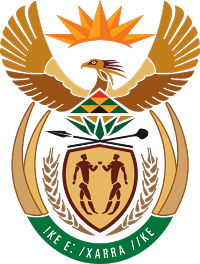 MINISTRY FOR COOPERATIVE GOVERNANCE AND TRADITIONAL AFFAIRSREPUBLIC OF SOUTH AFRICANATIONAL ASSEMBLYQUESTION FOR WRITTEN REPLYQUESTION NUMBER 239/2019239.	Mr M Waters (DA) to ask the Minister of Cooperative Governance and Traditional Affairs:With regard to the recent fire at the Glen Marais substation, situated within the boundaries of the City of Ekurhuleni, (a) on which date was the substation last inspected and preventative maintenance conducted in order to ensure it met with the minimum safety standards as stipulated by the International Electrotechnical Commission, (b) whether he can provide Mr M Waters with all maintenance records signed by the responsible engineer, (c) when was the substation built and the switchgear installed, (d) was the battery trip unit in working order, (e)(i) when last were the batteries replaced and (ii) whether he can provide Mr M Waters with proof of inspection and maintenance records and (f) what are the reasons that the City of Ekurhuleni engineers initially failed to clean the substation after the fire to ensure that the new switchgear would not be contaminated with carbon and root?						NW1198E							REPLY:The information requested by the Honourable Member is not readily available in the Department. The information will be submitted to the Honourable Member as soon as it is availableThank you